МУНИЦИПАЛЬНОЕ БЮДЖЕТНОЕ ОБЩЕОБРАЗОВАТЕЛЬНОЕ УЧРЕЖДЕНИЕ СРЕДНЯЯ ОБЩЕОБРАЗОВАТЕЛЬНАЯ ШКОЛА С. ДЗУАРИКАУ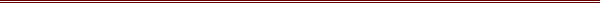 УтверждаюДиректор МБОУ СОШ с.Дзуарикау 	Газданова Р К___________________2023г.ПРОГРАММА СИСТЕМЫ НАСТАВНИЧЕСТВАПояснительная запискаНастоящая система наставничества филиала МБОУ СОШ с. Дзуарикау (далее - модель системы наставничества) разработана в целях достижения результатов федеральных и региональных проектов "Современная школа", "Подготовка кадров для системы образования" .Целью внедрения системы наставничества является максимально полное раскрытие потенциала личности наставляемого, необходимое для успешной личной и профессиональной самореализации в современных условиях неопределенности, а также создание условий для формирования эффективной системы поддержки, самоопределения и профессиональной ориентации всех обучающихся, педагогических работников (далее - педагоги) разных уровней образования и молодых специалистов филиала МБОУ СОШ с. Дзуарикау Создание целевой модели наставничества в филиале МБОУ СОШ с. Дзуарикау  позволит решить задачу адаптации учителей на рабочем месте, учитывать потребности молодых педагогов, предупреждать отток кадров, а также создавать условия для помощи всем педагогам, имеющим профессиональный дефицит.В программе используются следующие понятия и терминыНаставничество - универсальная технология передачи опыта, знаний, формирования навыков, компетенций, метакомпетенций и ценностей через неформальное взаимообогащающее общение, основанное на доверии и партнерстве.Форма наставничества - способ реализации целевой модели через организацию работы наставнической пары или группы, участники которой находятся в заданной обстоятельствами ролевой ситуации, определяемой основной деятельностью и позицией участников.Программа наставничества - комплекс мероприятий и формирующих их действий, направленный на организацию взаимоотношений наставника и наставляемого вконкретных формах для получения ожидаемых результатов.Наставляемый - участник программы наставничества, который через взаимодействие с наставником и при его помощи и поддержке решает конкретные жизненные, личные и профессиональные задачи, приобретает новый опыт и развивает новые навыки и компетенции. В конкретных формах наставляемый может быть определен термином "обучающийся".Наставник - участник программы наставничества, имеющий успешный опыт в достижении жизненного, личностного и профессионального результата, готовый и компетентный поделиться опытом и навыками, необходимыми для стимуляции и поддержки процессов самореализации и самосовершенствования наставляемого.Координатор   -    сотрудник    организации,    осуществляющей    деятельность    пообщеобразовательным, дополнительным общеобразовательным программам и программам среднего профессионального образования, либо организации из числа ее партнеров, который отвечает за организацию программы наставничества.Куратор - сотрудник организации, осуществляющей деятельность по общеобразовательным, дополнительным общеобразовательным программам и программам среднего профессионального образования, либо организации из числа ее партнеров, который отвечает за разработку проекта программы в соответствии с выбранной формой, формирование наставнических пар в своей форме и реализацию наставнического цикла.Система наставничества - система условий, ресурсов и процессов, необходимых для реализации программ наставничества в образовательных организациях.Методология наставничества - система концептуальных взглядов, подходов и методов, обоснованных научными исследованиями и практическим опытом, позволяющая понять и организовать процесс взаимодействия наставника инаставляемого.Активное слушание - практика, позволяющая точнее понимать психологические состояния, чувства, мысли собеседника с помощью особых приемов участия в беседе, таких как активное выражение собственных переживаний и соображений, уточнения, паузы и т.д. Применяется, в частности, в наставничестве, чтобы установить доверительные отношения между наставником и наставляемым.Метакомпетенции - способность формировать у себя новые навыки и компетенции самостоятельно, а не только манипулировать полученными извне знаниями и навыками.Тьютор - специалист в области педагогики, который помогает настовляемому определиться с индивидуальным образовательным маршрутом.Нормативные основы целевой модели наставничества Нормативные правовые акты международного уровня.Конвенция о правах ребенка, одобренная Генеральной Ассамблеей ООН 20 ноября 1989 г., ратифицированной Постановлением ВС СССР от 13 июня 1990 г. N 1559- 1.Всеобщая Декларация добровольчества, принятая на XVI Всемирной конференции Международной ассоциации добровольческих усилий (IAVE, Амстердам, январь, 2001 год).Европейского парламента 2011/2088(INI) от 1 декабря 2011 г. "О предотвращении преждевременного оставления школы".Нормативные правовые акты Российской Федерации.Конституция Российской Федерации.Федеральный закон от 29 декабря 2012 г. N 273-ФЗ "Об образовании в Российской Федерации".Стратегия развития волонтерского движения в России, утвержденная на заседании Комитета Государственной Думы Российской Федерации по делам молодежи (протокол N 45 от 14 мая 2010 г.).Основы государственной молодежной политики Российской Федерации на период до 2025 года, утвержденные распоряжением Правительства Российской Федерации от 29 ноября 2014 г. N 2403-р.Стратегия развития воспитания в Российской Федерации до 2025 года (утвержденная распоряжением Правительства Российской Федерации от 29 мая2015 г. N 996-р).Гражданский кодекс Российской Федерации. Трудовой кодекс Российской Федерации.Федеральный закон от 11 августа 1995 г. N 135-ФЗ "О благотворительной деятельности и благотворительных организациях"Федеральный закон от 19 мая 1995 г. N 82-ФЗ "Об общественных объединениях". Федеральный закон от 12 января 1996 г. N 7-ФЗ "О некоммерческих организациях".Распоряжение министерства образования Российской Федерации № Р-145 от 25 декабря 2019 г. «Об утверждении методологии (целевой) модели наставничества обучающихся для организаций, осуществляющих образовательную деятельность по общеобразовательным, дополнительным общеобразовательным и программам среднегопрофессионального образования, в том числе с применением лучших практик обмена опытом между обучающимися».Указ Президента Российской Федерации Владимира Путина от 21.07.2020 № 474«Указ о национальных целях развития России до 2030 года».Письмо Министерства просвещения Российской Федерации от 04.08.2020 года «О внедрении примерной программы воспитания».Указ Президента Российской Федерации от 2 марта 2018 г. № 94 «Об учреждении знака отличия «За наставничество» [Электронный ресурс]. – Режим доступа: https://www.garant.ru/products/ipo/prime/doc/71791182/.Нормативные правовые актыУставПрограмма развитияОтчет о результатах самообследования деятельностиПоложение о педагогическом советеПоложение о методическом советеЗадачи системы наставничестваРазработка и реализация мероприятий «дорожной карты» внедрения системы наставничества.Разработка и реализация программ наставничества.Реализация кадровой политики, в том числе: привлечение, обучение и контроль за деятельностью наставников, принимающих участие в программе наставничества.Инфраструктурное и материально-техническое обеспечение реализации программ наставничества.Осуществление персонифицированного учета обучающихся, молодых специалистов и педагогов, участвующих в программах наставничества.Проведение внутреннего мониторинга реализации и эффективности программ наставничества в школе.Формирования баз данных Программы наставничества и лучших практик.Обеспечение условий для повышения уровня профессионального мастерства педагогических работников, задействованных в реализации системы наставничества, в формате непрерывного образования.Ожидаемые результаты внедрения целевой системы наставничества (примеры, выберите или добавьте нужные вам)Улучшение психологического климата в образовательной организации внутри педагогического коллектива, связанное с выстраиванием долгосрочных и психологически комфортных коммуникаций на основе партнерства.Плавный «вход» молодого учителя и специалиста в целом в профессию, построение продуктивной среды в педагогическом коллективе на основе взаимообогащающих отношений начинающих и опытных специалистов.Адаптация учителя в новом педагогическом коллективе.Измеримое улучшение личных показателей эффективности педагогов и сотрудников школы, связанное с развитием гибких навыков и метакомпетенций.Снижение конфликтности и развитые коммуникативных навыков, для горизонтального и вертикального социального движения.Структура управления реализацией целевой модели наставничестваКадровая система реализации системы наставничестваВ системе наставничества выделяются следующие главные роли:Наставляемый – участник программы, который через взаимодействие с наставником и при его помощи и поддержке решает конкретные жизненные задачи, личные и профессиональные, приобретает новый опыт и развивает новые навыки и компетенции.Наставник – участник программы, имеющий успешный опыт в достижении жизненного результата, личностного и профессионального, способный и готовый поделиться этим опытом и навыками, необходимыми для поддержки процессов самореализации и самосовершенствования наставляемого.Координатор – сотрудник образовательной организации, который отвечает за разработку и реализацию программы наставничества в организации в целом. организацию всего цикла программы наставничества.Куратор – сотрудник образовательной организации, организует реализацию программы наставничества. Реализация наставнической программы происходит через работу куратора с двумя базами: базой наставляемых и базой наставников. Формирование этих баз осуществляется заведующим филиалом, куратором, педагогами.Формирование базы наставляемых:из числа педагогов:впервые принятых педагогов (специалистов), не имеющих трудового стажа педагогической деятельности ОУ;студентов выпускных курсов направления «Педагогическое образование», поступивших на работу в МБОУ СОШ пос.  с. Дзуарикаупедагогических работников со стажем работы менее 5 лет.Формирование базы наставников из числа наиболее подготовленных педагогов, обладающих высоким уровнем профессиональной подготовки, коммуникативными навыками и гибкостью в общении, имеющих опыт преподавательской, воспитательной и методической работы, стабильные показатели в работе, богатый жизненный опыт, способность и готовность делиться профессиональным опытом, системное представление о педагогической деятельности и работе образовательной организации.База наставляемых и база наставников может меняться в зависимости от потребностей школы.Этапы реализации системы наставничестваФорма наставничестваДля успешной реализации целевой модели системы наставничества предусматривается выделение 5 возможных форм наставничества.Исходя из образовательных потребностей выбрана следующая форма наставничества:«Учитель – учитель»Форма наставничества «Учитель – учитель».Цель: разносторонняя поддержка для успешного закрепления на месте работы молодого специалиста, повышение его профессионального потенциала и уровня и поддержка нового сотрудника при смене его места работы, а также создание комфортной профессиональной среды внутри образовательной организации, позволяющей реализовывать актуальные педагогические задачи на высоком уровне.Задачи:Способствовать формированию потребности заниматься анализом результатов своей профессиональной деятельности.Развивать интерес к методике построения и организации результативного учебного процесса.Ориентировать начинающего педагога на творческое использование передового педагогического опыта в своей деятельности.Прививать молодому специалисту интерес к педагогической деятельности вцелях его закрепления в образовательной организации.Ускорить процесс профессионального становления педагога.Результат:Высокий уровень   включенности   молодых   специалистов   и   новых педагогов   впедагогическую работу и культурную жизнь образовательной организации.Усиление уверенности в собственных силах и развитие личного творческого и педагогического потенциала.Улучшение психологического климата в образовательной организации.Повышение	уровня	удовлетворенности	в	собственной	работой	и улучшение психоэмоционального состояния специалистов.Рост числа специалистов, желающих продолжить свою работу в данном коллективе образовательного учреждения.Качественный рост успеваемости и улучшение поведения в подшефныхнаставляемых классах и группах.Сокращение числа конфликтов с педагогическим и родительским сообществами.Рост	числа	собственных	профессиональных	работ	(статей,	исследований, методических практик молодого специалиста и т.д.)Характеристика участников формы наставничества «Учитель – учитель»Возможные варианты программы наставничества «Учитель – учитель»Схема реализации формы наставничества «Учитель – учитель»Характеристика участников формы наставничества «Учитель – учитель»Мониторинг и оценка результатов реализации программы наставничестваМониторинг процесса реализации программ наставничества понимается как система сбора, обработки, хранения и использования информации о программе наставничества и/или отдельных ее элементах.Организация систематического мониторинга программ наставничества дает возможность четко представлять, как происходит процесс наставничества, какие происходят изменения во взаимодействиях наставника с наставляемым (группой наставляемых), а также какова динамика развития наставляемых и удовлетворенности наставника своей деятельностью.Мониторинг программы наставничества состоит из двух основных этапов: оценка качества процесса реализации программы наставничества;оценка мотивационно-личностного, компетентностного, профессионального роста участников, динамика образовательных результатов.Мониторинг и оценка качества процесса реализации программы наставничестваЭтап 1. Первый этап мониторинга направлен на изучение (оценку) качества реализуемой программы наставничества, ее сильных и слабых сторон, качества совместной работы пар или групп "наставник-наставляемый".Мониторинг помогает, как выявить соответствие условий организации программы наставничества требованиям и принципам модели, так и отследить важные показатели качественного изменения образовательной организации, реализующей программу наставничества, динамику показателей социального благополучия внутри образовательной организации, профессиональное развитие педагогического коллектива в практической и научной сферах.Цели мониторинга:оценка качества реализуемой программы наставничества;оценка эффективности и полезности программы как инструмента повышения социального и профессионального благополучия внутри образовательной организации и сотрудничающих с ней организаций или индивидов.Задачи мониторинга:сбор и анализ обратной связи от участников (метод анкетирования);обоснование требований к процессу	реализации программы наставничества, к личности наставника;контроль хода программы наставничества;описание	особенностей	взаимодействия	наставника	и	наставляемого (группы наставляемых);определение условий эффективной программы наставничества; контроль показателей социального и профессионального благополучия. Оформление результатовПо результатам опроса в рамках первого этапа мониторинга будет предоставлен SWOT- анализ реализуемой программы наставничества. Сбор данных для построенияSWOT- анализа осуществляется посредством анкеты.Анкета содержит открытые вопросы, закрытые вопросы, вопросы с оценочным параметром. Анкета учитывает особенности требований к трем формам наставничества. SWOT-анализ проводит координатор программы.Для оценки соответствия условий организации программы наставничества требованиям модели и программ, по которым она осуществляется, принципам, заложенным в модели и программах, а также современным подходам и технологиям, используется анкета куратора. Результатом успешного мониторинга будет аналитика реализуемой программы наставничества, которая позволит выделить ее сильные и слабые стороны, изменения качественных и количественных показателей социального и профессионального благополучия, расхождения между ожиданиями и реальными результатами участников программы наставничества.9.2 Мониторинг и оценка влияния программ на всех участников Этап 2.Второй этап мониторинга позволяет оценить:мотивационно-личностный профессиональный рост участников программы наставничества;развитие метапредметных навыков и уровня вовлеченности обучающихся образовательную деятельность;качество изменений в освоении обучающимися образовательных программ;динамику образовательных результатов с учетом эмоционально- личностных, интеллектуальных, мотивационных и социальных черту частников.Основываясь на результатах данного этапа, можно выдвинуть предположение о наличии положительной динамики влияния программ наставничества на повышение активности и заинтересованности участников в образовательной и профессиональной деятельности, о снижении уровня тревожности в коллективе, а также о наиболее рациональной и эффективной стратегии дальнейшего формирования пар "наставник- наставляемый".Процесс мониторинга влияния программ на всех участников включает два под этапа, первый из которых осуществляется до входа в программу наставничества, а второй - по итогам прохождения программы.Цели мониторинга влияния программ наставничества на всех участников. Глубокая оценка изучаемых личностных характеристик участников программы.Оценка	динамики	характеристик	образовательного	процесса	(оценка	качества изменений в освоении обучающимися образовательных программ).Анализ и необходимая корректировка сформированных стратегий образования пар "наставник-наставляемый".Задачи мониторинга:научное	и	практическое	обоснование	требований	к	процессу	организации программы наставничества, к личности наставника;экспериментальное подтверждение необходимости выдвижения описанных в системе наставничества требований кличности наставника;определение условий эффективной программы наставничества;анализ эффективности предложенных стратегий образования пар и внесение корректировок во все этапы реализации программы в соответствии с результатами;сравнение характеристик образовательного процесса на "входе" и "выходе" реализуемой программы;сравнение изучаемых личностных характеристик (вовлеченность, активность, самооценка, тревожность и др.) участников программы наставничества на "входе" и "выходе" реализуемой программы.Механизмы мотивации и поощрения наставниковК числу лучших мотивирующих наставника факторов можно отнести поддержку системы наставничества на школьном, общественном, муниципальном и государственном уровнях; создание среды, в которой наставничество воспринимается как почетная миссия, где формируется ощущение причастности к большому и важному делу, в котором наставнику отводится ведущая роль.Мероприятия по популяризации роли наставника:Организация и проведение фестивалей, форумов, конференций наставников на школьном уровне.Выдвижение лучших наставников на конкурсы и мероприятия	на муниципальном, региональном и федеральном уровнях.Проведение школьного конкурса профессионального мастерства "Наставникгода",«Лучшая пара», «Наставник+";Награждение школьными грамотами "Лучший наставник"Благодарственные письма родителям наставников из числа обучающихся.Предоставлять наставникам возможности принимать участие в формировании предложений, касающихся развития школы.Уровни структурыНаправления деятельности.Министерство образования и науки Республики Северная Осетия - АланияОсуществление государственного управление в сфере образования.Принятие решение о внедрении системы наставничества; Обеспечивает организацию инфраструктуры и материально- техническое обеспечение программ наставничества.Государственное бюджетное образовательное учреждениедополнительного профессионального образования "Северо-Осетинский республиканскийинститут повышения квалификацииработников образования"Организационная, методическая, экспертно-консультационная, информационная и просветительская поддержка участников внедрения системы наставничества.Контроль за реализацией мероприятий по внедрению системы наставничества;Выработка предложений по совместному использованию инфраструктуры в целях внедрения системы наставничества. Содействие распространению и внедрению лучших наставнических практик различных форм и ролевых моделей для педагогов и молодых специалистовСодействие привлечению к реализации наставнических программ образовательных организаций; предприятий и организаций; государственных бюджетных учреждений культуры и спорта; юридических и физических лиц и т.д.МБОУ СОШс. ДзуарикауРазработка и утверждение комплекта нормативных документов,необходимых для внедрения системы настаничества наставничестваРазработка и реализация мероприятий дорожной карты внедрения системы наставничества.Реализация программ наставничества.Назначение координатора и кураторов внедрения системы наставничества.Инфраструктурное и материально-техническое обеспечение реализации программ наставничества.Координатор и кураторы филиала МБОУ СОШс. ДзуарикауФормирование базы наставников и наставляемых.Организация обучения наставников (в том числе привлечение экспертов для проведения обучения).Контроль процедуры внедрения системы наставничества. Контроль проведения программ наставничества.Участие в оценке вовлеченности в наставничество.Решение организационных вопросов, возникающих в процессе реализации программы.Мониторинг результатов эффективности реализации системы наставничества.ЭтапыМероприятияРезультатПодготовка условийдля запуска программы наставничестваСоздание благоприятных условий длязапуска программы.Сбор предварительных запросов от потенциальных наставляемых.Выбор аудитории для поисканаставников. .На внешнем контуре: информационная работа, направленная на привлечениевнешних ресурсов к реализации программыДорожная карта реализации наставничества. Пакет документов.Формированиебазы наставляемыхСбор и систематизация запросов от потенциальных наставляемых.Формированная база наставляемых с картой запросов.Формированиебазы наставниковРабота с внутренним контуром включает действия по формированиюбазы из числа: педагогов, заинтересованных втиражировании личного педагогического опыта и созданиипродуктивнойпедагогической атмосферы;Работа с внешним контуром на данном этапе включает действия по формированию базы наставников из числа:выпускников, заинтересованных в поддержке своей школыФормирование базы наставников, которые потенциально могут участвовать как в текущей программе наставничества, так и в будущем.Отбор и обучение наставниковВыявление наставников, входящих в базу потенциальных наставников, подходящихдля конкретной программы.Обучение наставников для работы с наставляемыми.Заполнены анкетывписьменной свободной формевсеми потенциальными наставниками.Собеседование с наставникамиПрограмма обучения.Организация хода наставнической программыЗакреплениегармоничных и продуктивных отношений в наставнической паре/группе так, чтобы они были максимально комфортными, стабильными и результативными для обеих сторон.Работа в каждой паре/группе включает: встречу-знакомство,пробную рабочую встречу, встречу-планирование,комплекс последовательных встреч, итоговую встречу.Мониторинг:обратной связиот наставляемых для мониторингадинамики влияния программы на наставляемых;сбор обратной связиот наставников, наставляемых и кураторов для мониторингаэффективности реализации программы.Завершениепрограммы наставничестваПодведение итогов работы каждой пары/группы.Подведение итогов программы школы. 3.Публичное подведение итогов и популяризация практик.Собраны лучшие наставнические практики. Поощрение наставников.НаставникНаставникНаставляемыйНаставникНаставникМолодой специалистОпытный педагог, имеющий профессиональные успехи (победитель различных профессиональных конкурсов, автор учебных пособий и материалов, ведущий вебинаров и семинаров).Педагог, склонный к активной общественной работе, лояльный участник педагогического и школьного сообществ. Педагог, обладающий лидерскими, организационными и коммуникативными навыками, хорошо развитой эмпатией.Опытный педагог, имеющий профессиональные успехи (победитель различных профессиональных конкурсов, автор учебных пособий и материалов, ведущий вебинаров и семинаров).Педагог, склонный к активной общественной работе, лояльный участник педагогического и школьного сообществ. Педагог, обладающий лидерскими, организационными и коммуникативными навыками, хорошо развитой эмпатией.Имеет малый опыт работы (от 0 до 5 лет), испытывающий трудности с организацией учебного процесса, с взаимодействием с обучающимися, другимипедагогами, родителями.Типы наставниковТипы наставниковИмеет малый опыт работы (от 0 до 5 лет), испытывающий трудности с организацией учебного процесса, с взаимодействием с обучающимися, другимипедагогами, родителями.Наставник - консультантСоздает комфортные условия для реализации профессиональных качеств, помогает с организацией образовательного процесса и с решение конкретных психолого– педагогичексих и коммуникативных проблем, контролирует самостоятельную работу молодого специалиста или педагога.Наставник - предметник Опытный педагог одного и того же предметногонаправления, что и молодой учитель, способный осуществлять всестороннюю методическую поддержку преподавания отдельныхдисциплин.Имеет малый опыт работы (от 0 до 5 лет), испытывающий трудности с организацией учебного процесса, с взаимодействием с обучающимися, другимипедагогами, родителями.Формы взаимодействияЦель«Опытный педагог – молодой специалист»Поддержка для приобретения необходимых профессиональных навыков и закрепления на местеработы.Руководитель – молодой специалист»Приобретение профессиональных навыков в работе с класснымколлективом и закрепления на месте работы.Этапы реализацииМероприятияПредставление программ наставничества в форме «Учитель – учитель».Педагогический совет. Методический совет.Проводится отбор наставников из числаАнкетирование. Использование базы наставников.активных и опытных педагогов иАнкетирование. Использование базы наставников.педагогов, самостоятельно выражающихАнкетирование. Использование базы наставников.желание помочь педагогу.Анкетирование. Использование базы наставников.Обучение наставников.Проводится при необходимости.Проводится отбор педагогов,Анкетирование. Листы опроса. Использование базы наставляемых.испытывающий профессиональныеАнкетирование. Листы опроса. Использование базы наставляемых.проблемы, проблемы адаптации иАнкетирование. Листы опроса. Использование базы наставляемых.желающих добровольно принять участие вАнкетирование. Листы опроса. Использование базы наставляемых.программе наставничества.Анкетирование. Листы опроса. Использование базы наставляемых.Формирование пар, групп.После встреч, обсуждения вопросов.Повышение квалификации наставляемого,Тестирование. Проведение мастер –закрепление в профессии. Творческая деятельность. Успешная адаптация.классов, открытых уроков.Рефлексия наставничества. реализации формыАнализ эффективности реализации программы.Наставник получает уважаемый и заслуженный статус.Поощрение на педагогическом совете или методический совете школы.НаставникНаставляемыйНаставникМолодой специалистОпытный педагог, имеющий профессиональные успехи(победитель различных профессиональных конкурсов, автор учебных пособий и материалов, ведущий вебинаров и семинаров).Педагог, склонный к активной общественной работе, лояльный участник педагогического и школьного сообществ. Педагог, обладающий лидерскими, организационными и коммуникативными навыками, хорошо развитой эмпатией.Имеет малый опыт работы (от 0 до 5 лет), испытывающий трудности с организацией учебного процесса, с взаимодействием с обучающимися, другимипедагогами, родителями.Типы наставниковТипы наставниковНаставник -Наставник -консультантпредметникСоздает комфортныеОпытный педагогусловия дляодного и того жереализациипредметногопрофессиональныхнаправления, что икачеств, помогает сМолодой учитель,организациейспособныйобразовательногоосуществлятьпроцесса и с решениевсестороннююконкретныхметодическуюпсихолого –поддержкупедагогичексих ипреподаваниякоммуникативныхотдельныхпроблем,дисциплин.контролируетсамостоятельнуюработу молодогоспециалиста илипедагога.